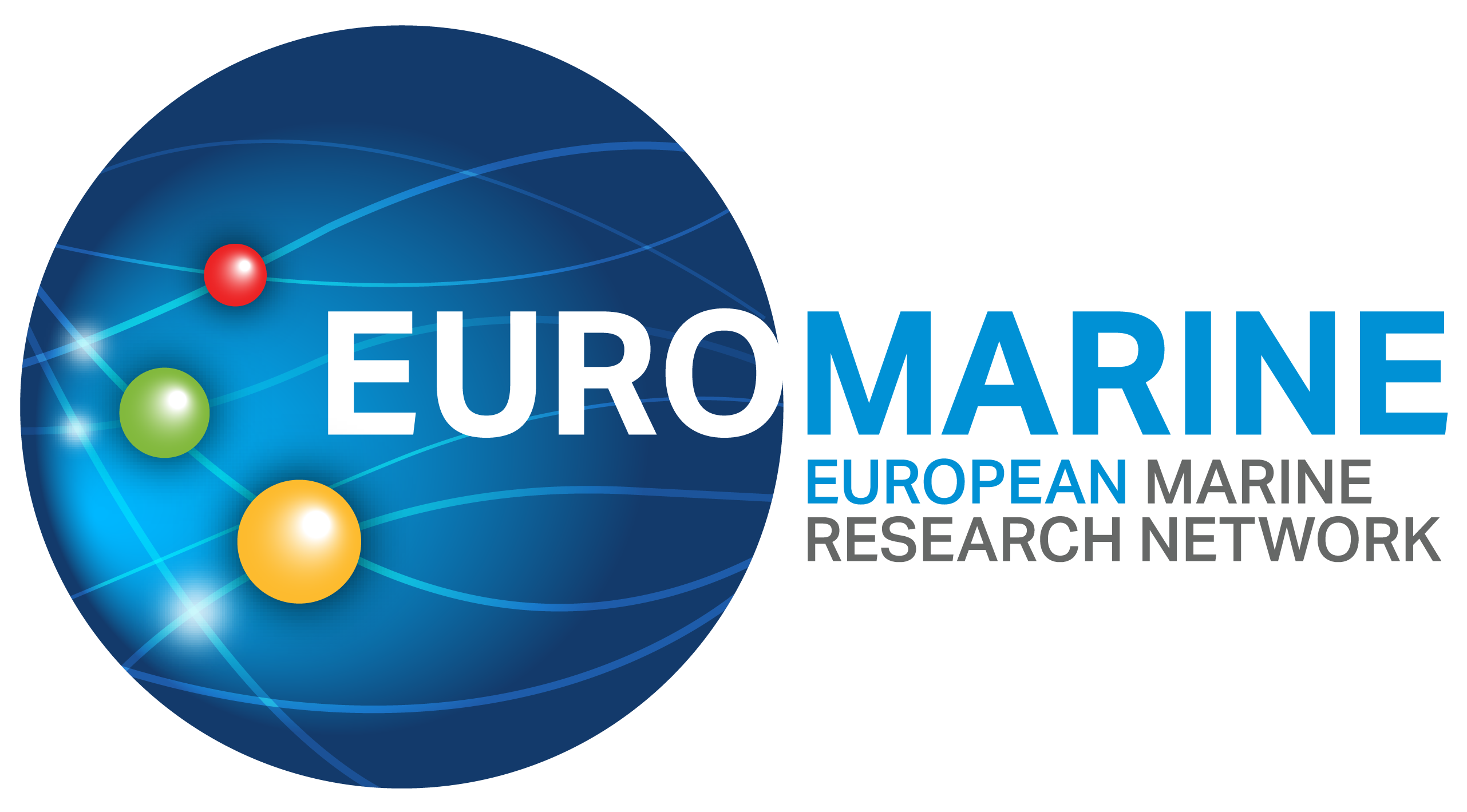 EuroMarine Long Term Scientific Working GroupsApplication Form (April 2024 call)PART A: Proposal Summary and Applicant DetailsProposal SummaryMain scientific disciplinesPlease check the broad categories that best correspond to your proposal (no more than 3 - 4 under each column).Short Summary (Maximum length: 1/2 page)Applicant DetailsLead Applicant DetailsThe Lead applicant must be affiliated to a Full Member of EuroMarine. Please specify email address(es) and telephone number(s) of the person(s) to whom any questions should be addressed and who should be informed of the outcome of the call.Working Group Co-Proposers DetailsProposals need to involve Working Group Members from at least five different EuroMarine Full Member organisations in at least four different countries. A list of 2024 EuroMarine Members is available at https://euromarinenetwork.eu/members-directory/?page=1. Part B: EuroMarine Long Term Scientific Working Groups Details1. Excellence (Maximum length: 5 pages)1.1 Objectives (Maximum length: 1 page)Please describe the objectives of your proposed EuroMarine Long Term Scientific Working Group. This should include main outcomes and the Key Performance Indicators (KPIs) that you will use to measure the impact and achievement of the EuroMarine Long Term Scientific Working Group.1.2 EuroMarine Long Term Scientific Working Group Description (Maximum length: 2.5 pages)Please provide a full description of your EuroMarine Long Term Scientific Working Group proposal. Indicate how and why the proposed topics are innovative and/or relevant to the call. 1.3 Expected Outcomes (Maximum length including the summary table: 1.5 pages)Please provide a full description of the expected outcomes of the EuroMarine Long Term Scientific Working Group. Please note that well-defined and significant outcomes are required (e.g., synthesis paper, position paper, recommendations for the EuroMarine Community, peer-review publication, etc.).Summary of Expected Outcomes Please indicate the type of outcome (e.g., synthesis paper, peer-publication (please indicate the target journal), position paper recommendations for the EuroMarine Community), date of achievement and brief description in the table below. Please expand the table as needed.2. Impact (Maximum length: 3 pages)2.1 Added Value to EuroMarine (Maximum length: 1 page)Please describe how the EuroMarine Long Term Scientific Working Group addresses EuroMarine priorities and favours the integration of the EuroMarine community. Please refer how it will contribute to the EuroMarine objectives and priorities as stated in the Ocean Frontiers manifesto. How will the EuroMarine Long Term Scientific Working Group benefit existing members and promote collaboration within the network? How will the EuroMarine Long Term Scientific Working Group enhance the visibility of EuroMarine at EU and international scale?2.2 Wider Impact (Maximum length: 1 page)Please indicate how and to which SDGs the proposal relates (see https://sustainabledevelopment.un.org/sdgs) or how it can contribute to the UN Decade of Ocean Science (www.oceandecade.org) plans and the EU Mission Ocean objectives (https://research-and-innovation.ec.europa.eu/funding/funding-opportunities/funding-programmes-and-open-calls/horizon-europe/eu-missions-horizon-europe/restore-our-ocean-and-waters_en). Please highlight links / synergies / added value with respect to existing programmes or projects.2.3 Other Foreseen Members (Maximum length including summary table: 1 page)Please fill in the below table with the other members that are not co-proposers but that will be a part of the working group. Organisation: the legal entity employing a member; Membership status: FM (Full Member), IM (Invited Member), NM (non-member). A list of 2024 EuroMarine Members is available at https://euromarinenetwork.eu/members-directory/?page=1. Please note that proposers should give a chance to interested / qualified EuroMarine scientists to become a member of the Working Group; please refer to the text of the call and terms of funding for details.Summary Table Expected Members  3. Implementation (Maximum length: 4 pages)3.1 Implementation Plan (Maximum length: 3 pages)Please give a complete overview of the organisation of the EuroMarine Long Term Scientific Working Group, including:Duration Date(s) and timing of the activities that will be carried out in the Working GroupLocationMeasures to reach and support participants from both the EuroMarine network and other organisations.3.2 Allocation of Resources (Maximum length including the budget table: 1 pages)Please explain why you are applying for EuroMarine funding and how you intend to use EuroMarine funds.Budget TablePlease provide an estimation of the costs of the organisation of the EuroMarine Long Term Scientific Working Group. Please refer to the Call Text and EuroMarine funding terms and conditions for details about eligible costs. Please include in the table below any in-kind contribution, e.g., a free venue. Status for other funding = Please qualify each income line as: confirmed; requested; to be requested.Following the guidance and criteria outlined in the EuroMarine Long Term Scientific Working Groups Call Text and EuroMarine funding terms and conditions 2024 documents, please complete the full application form below.For each section, type your responses within the boxes provided. Applications that exceed the stated page limit will not be considered. Font size for responses should be 11pt. Please respond to each section. Incomplete applications will be excluded.Within each section, the information in italics indicates what should be included. This text can be deleted in the submitted application. Please submit your completed application by email to secretariat@euromarinenetwork.eu and director@euromarinenetwork.eu before 30/08/2024 at 23.59 CET. Applications submitted after the deadline will not be accepted.Proposal TitleAcronymKey WordsBroad categories of scientific disciplines / fieldsOther categories (tools, transverse expertise, possible domains of EuroMarine services or activities....)Physics and climate of the OceanChanging OceanMarine BiogeochemistryMarine BiologyMarine BiodiversityMarine EcologyMarine Ecosystems functioningMarine Bio-resourcesMarine BiotechnologyFisheries and AquacultureCoastal Systems and marine spatial planningEconomics, Law, SociologyEcosystem ServicesSocial SciencesScienceTraining / Capacity BuildingMobilityCommunicationKnowledge TransferNetworkingScientific Project ManagementDataInfrastructuresExpertise (provision of)Marine policies / Science-governance interfaceModellingHigh-throughput approachesInterdisciplinarityName of Lead Applicant:Email address of Lead Applicant:Phone number:Organisation affiliation of Lead Applicant: Name SurnameGender (F/M)OrganisationCountry (of org.)OutcomeType of outcomeExpected date of achievementBrief descriptionO1O2O3NameGender (F/M)OrganisationEuroMarine membership status (FM / IM / NM)Participation status (potential / invited / confirmed)(a) Number of initial members (total from PART A)(a) Number of initial members (total from PART A)(b) Number of other potential members (as identified in above table):(b) Number of other potential members (as identified in above table):(c) Max number of other (yet-unidentified) participants(c) Max number of other (yet-unidentified) participantsOf which, (within (c)), number of slots for potential qualified applicants from EuroMarine Full Members Total (max) number of participants (a+b+c)Total (max) number of participants (a+b+c)Cost CategoryAmount Requested to EuroMarineOther funding (including in-kind)Status for other fundingTOTAL